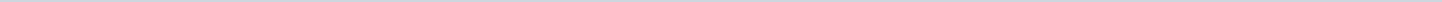 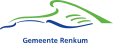 Gemeente RenkumAangemaakt op:Gemeente Renkum29-03-2024 02:31Moties en Amendementen10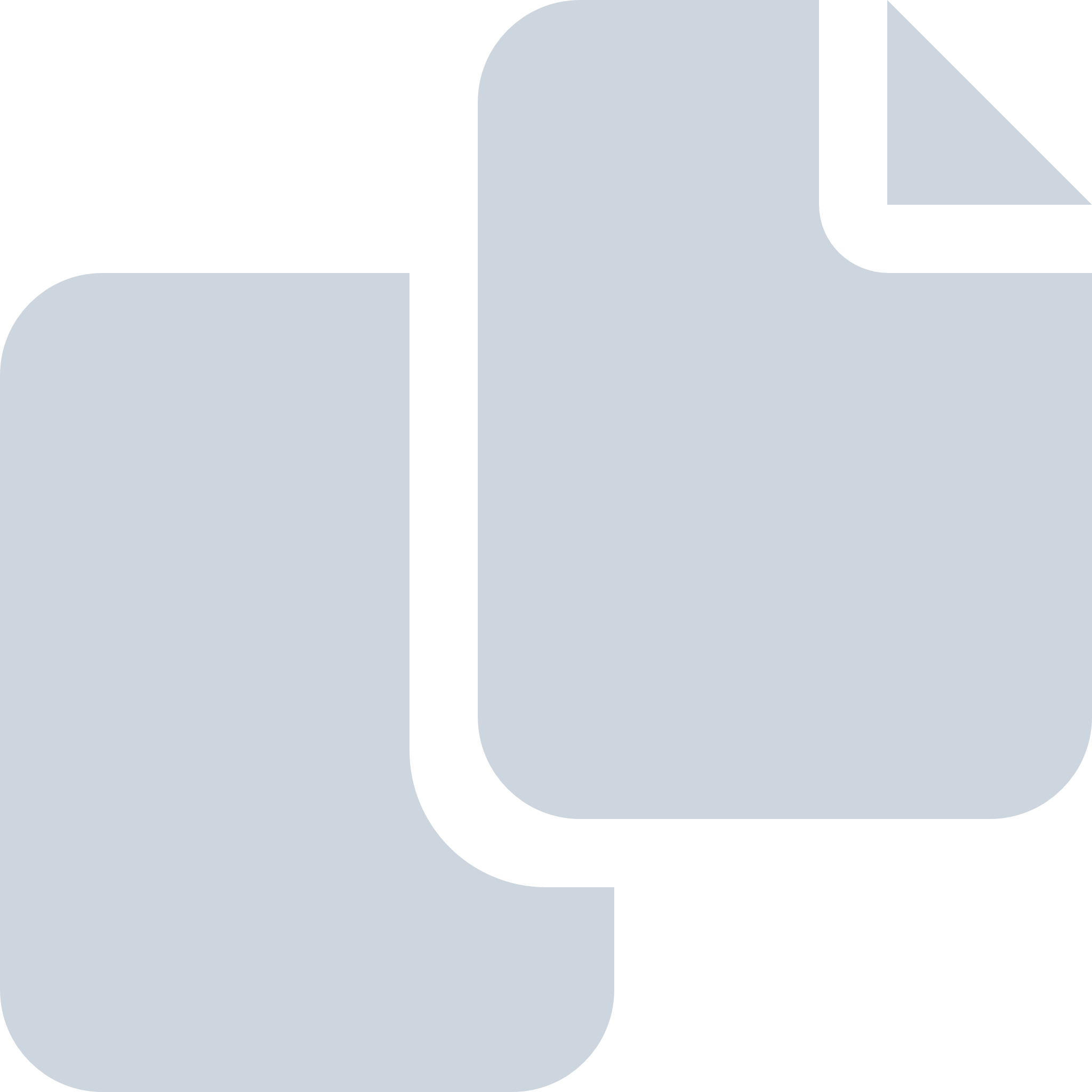 Periode: september 2019#Naam van documentPub. datumInfo1.Agendapunt 6 motie raad mbt stop toenemende controledrift-overgenomen door B&amp;W25-09-2019PDF,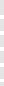 594,80 KB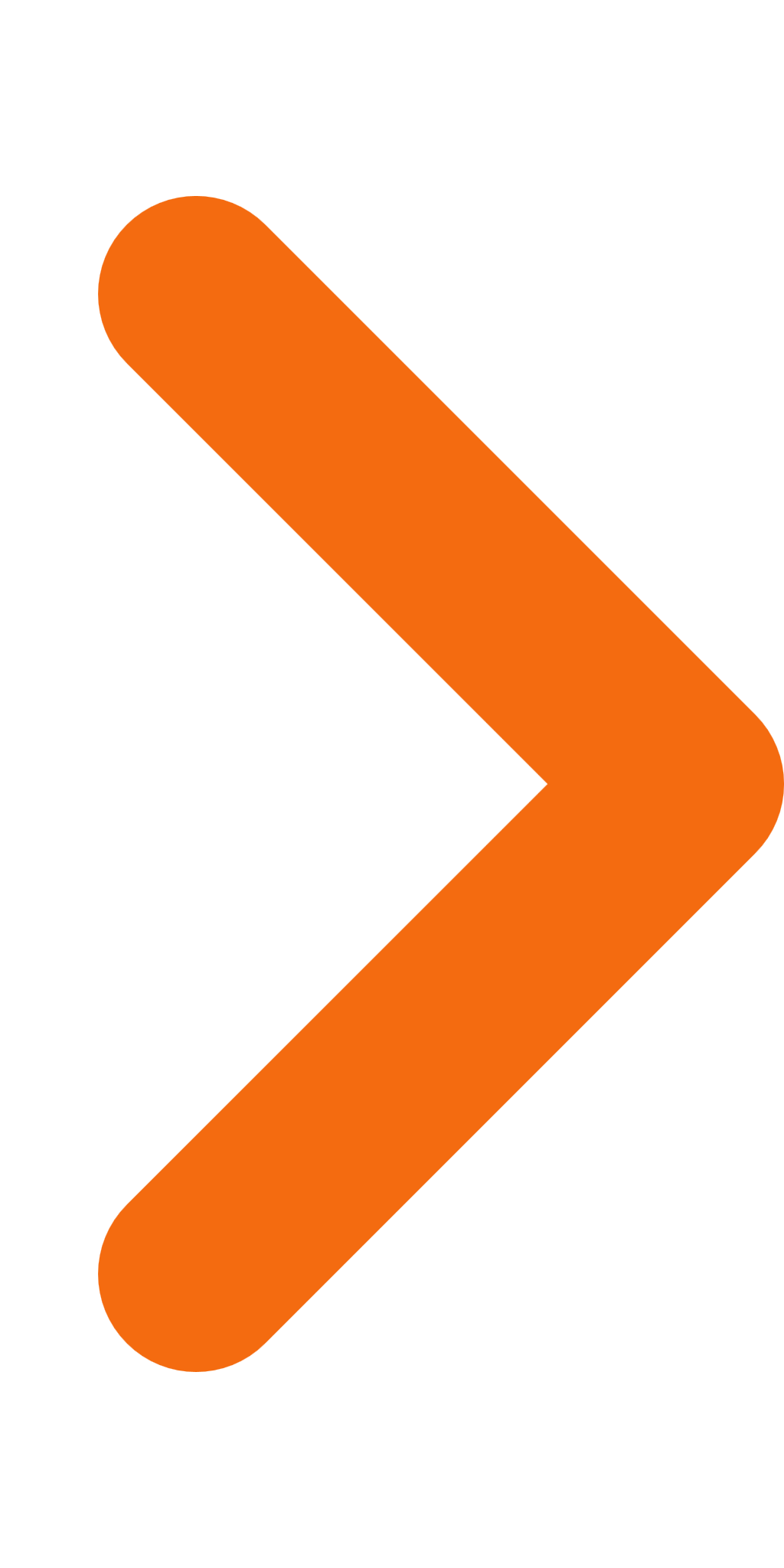 2.Agendapunt 12a motie vreemd CDA D66 PRD GL PvdA GB mbt participatie in beeld-aangenomen25-09-2019PDF,612,88 KB3.Agendapunt 8 motie GB PvdA VVD mbt Nota Wonen-verruiming markt woningcorporaties-aangenomen25-09-2019PDF,299,62 KB4.Agendapunt 8 amendement VVD GB PvdA mbt Nota Wonen-toekomstbestendig cq levensloop bestendig maken van woningen-aangenomen25-09-2019PDF,432,33 KB5.Agendapunt 8 amendement PRD GB mbt Nota Wonen-overzicht bouwlocaties-aangenomen25-09-2019PDF,431,18 KB6.Agendapunt 8 amendement GL VVD GB mbt Nota Wonen-transformatie bestaande panden-aangenomen25-09-2019PDF,674,46 KB7.Agendapunt 8 amendement D66 CDA mbt Nota Wonen-positie jongeren-aangenomen25-09-2019PDF,787,73 KB8.Agendapunt 7 motie PRD mbt velden met zonnepanelen-verworpen25-09-2019PDF,417,98 KB9.Agendapunt 7 motie GB mbt opbrengsten Quadenoord-aangenomen25-09-2019PDF,274,37 KB10.Agendapunt 7 motie D66 CDA GL GB mbt visie op energieopwekking-aangenomen25-09-2019PDF,726,22 KB